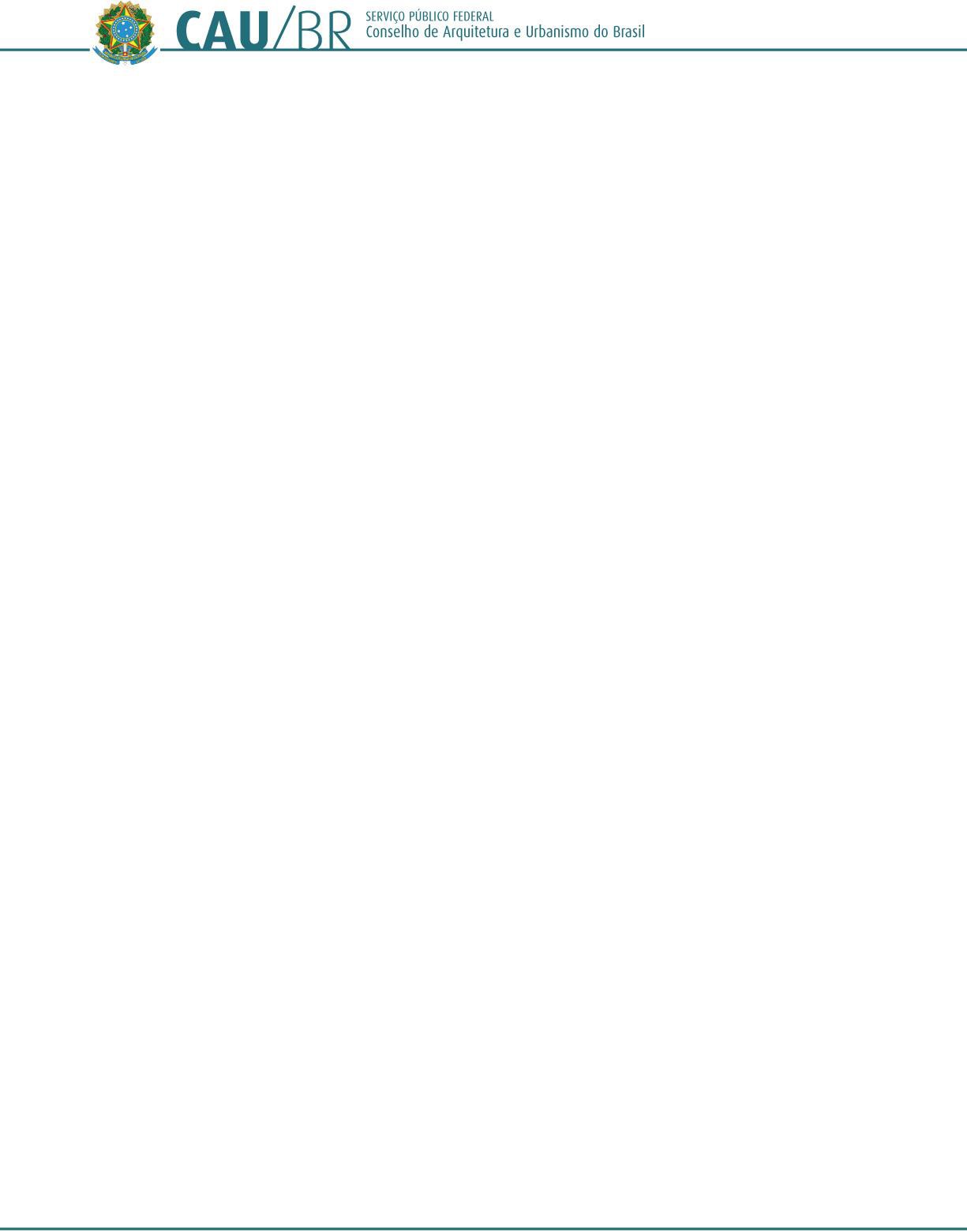 DELIBERAÇÃO PLENÁRIA N° 43, DE 9 DE JANEIRO DE 2015Aprova a composição das Comissões Ordinárias e das Comissões Especiais do Conselho de Arquitetura e Urbanismo do Brasil (CAU/BR), para o exercício de 2015, e dá outras providências.O Conselho de Arquitetura e Urbanismo do Brasil (CAU/BR), no uso das competências previstas no art. 28 da Lei n° 12.378, de 31 de dezembro de 2010, e nos artigos 2°, 3° e 9° do Regimento Geral aprovado pela Resolução CAU/BR n° 33, de 6 de setembro de 2012, e de acordo com as deliberações adotadas na Reunião Plenária Ordinária n° 38, realizada nos dias 8 e 9 de janeiro de 2015;DELIBERA:As Comissões Ordinárias do Conselho de Arquitetura e Urbanismo do Brasil (CAU/BR), no exercício de 2015, terão a seguinte composição:COMISSÃO DE ORGANIZAÇÃO E ADMINISTRAÇÃO (COA)Gislaine Vargas Saibro (RS) – coordenadora Sanderland Coelho Ribeiro (PI) – coordenador-adjunto Celso Costa (MS) – membroRoseana de Almeida Vasconcelos (RO) – membro Wellington de Souza Veloso (PA) – membroCOMISSÃO DE PLANEJAMENTO E FINANÇAS (CPFi)Anderson Fioreti de Menezes (ES) – coordenadorHeitor Antonio Maia das Dores (AL) – coordenador-adjunto Manoel de Oliveira Filho (PR) – membroMaria Laís da Cunha Pereira (MA) – membro Ricardo Martins da Fonseca (SC) – membroCOMISSÃO DE ENSINO E FORMAÇÃO (CEF)Fernando José de Medeiros Costa (RN) – coordenador  José Roberto Geraldine Junior (IES) – coordenador-adjunto Fernando Diniz Moreira (PE) – membroMaria Elisa Baptista (MG) – membroMarcelo Augusto Costa Maciel (SE) – membro Hélio Cavalcanti da Costa Lima (PB) – convidadoCOMISSÃO DE ÉTICA E DISCIPLINA (CED)Napoleão Ferreira da Silva Neto (CE) – coordenador Renato Luiz Martins Nunes (SP) – coordenador-adjunto Ana de Cássia Moraes Abdalla Bernardino (MT) – membro Luiz Afonso Maciel de Melo (RR) – membroMaria Eliana Jubé Ribeiro (GO) – membro Clênio Plauto de Souza Farias (AC) – convidadoCOMISSAO DE EXERCÍCIO PROFISSIONAL (CEP)Luiz Fernando Donadio Janot (RJ) – coordenador Claudemir José Andrade (AM) – coordenador-adjunto Hugo Seguchi (BA) – membroJosé Alberto Tostes (AP) – membroLuis Hildebrando Ferreira Paz (TO) – membroAs Comissões Especiais do Conselho de Arquitetura e Urbanismo do Brasil (CAU/BR), no exercício de 2015, terão a seguinte composição:COMISSÃO DE POLÍTICA PROFISSIONAL (CPP)Wellington de Souza Veloso (PA) – coordenador* Heitor Antonio Maia das Dores (AL) – membro Celso Costa (MS) – membroHélio Cavalcanti da Costa Lima (PB) – membro Roseana de Almeida Vasconcelos (RO) – membro* O(a) coordenado(a)-adjunto(a) será definido(a) na primeira reunião da CPP.COMISSÃO DE POLÍTICA URBANA E AMBIENTAL (CPUA)Maria Eliana Jubé Ribeiro (GO) – coordenadoraAna de Cássia Moraes Abdalla Bernardino (MT) – coordenadora-adjunta José Alberto Tostes (AP) – membroLuis Hildebrando Ferreira Paz (TO) – membro Napoleão Ferreira da Silva Neto (CE) – membroCOMISSÃO DE RELAÇÕES INTERNACIONAIS (CRI)Fernando Diniz Moreira (PE) – coordenadorJosé Roberto Geraldine Junior (IES) – coordenador-adjunto Anderson Fioreti de Menezes (ES) – membroLuiz Fernando Donadio Janot (RJ) – membro Manoel de Oliveira Filho (PR) – membroCOMISSÃO ELEITORAL NACIONAL (CEN)Luiz Afonso Maciel de Melo (RR) – coordenadorMaria Laís da Cunha Pereira (MA) – coordenadora-adjunta Gislaine Vargas Saibro (RS) – membroClênio Plauto de Souza Farias (AC) – membro Claudemir José Andrade (AM) – membroEsta Deliberação Plenária entra em vigor nesta data.Brasília, 9 de janeiro de 2015.HAROLDO PINHEIRO VILLAR DE QUEIROZPresidente do CAU/BR